Supportive Information / Documents Needed for New Application / Renewal:Health RecordDeclaration of Criminal FreeHobby and InterestEducation/ TrainingEmployment RecordCareer AchievementOther Remark. (Strength/ Skill)Association Membership Form with all the relevant documents, email to:chefs@malaysiapca.comRemark: If any existing member found involved in any illegal activities by Malaysian Law or against or in conflict of interest to Association, the President or Exco reserves the Rights to Terminate the membership with immediate effect.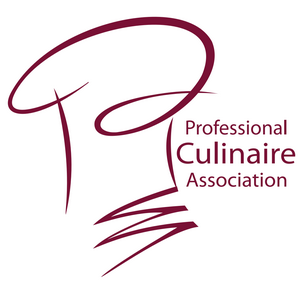 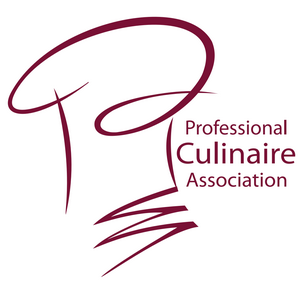 PLEASE WRITE IN CAPITAL LETTERSPLEASE WRITE IN CAPITAL LETTERSPLEASE WRITE IN CAPITAL LETTERSPLEASE WRITE IN CAPITAL LETTERSPLEASE WRITE IN CAPITAL LETTERSPLEASE WRITE IN CAPITAL LETTERSPLEASE WRITE IN CAPITAL LETTERSTitle:(        ) Miss    (        ) Mrs      (        ) Mr     (        ) Others(        ) Miss    (        ) Mrs      (        ) Mr     (        ) Others(        ) Miss    (        ) Mrs      (        ) Mr     (        ) Others(        ) Miss    (        ) Mrs      (        ) Mr     (        ) Others(        ) Miss    (        ) Mrs      (        ) Mr     (        ) OthersFull Name :Date of Birth:(                     ) Day           (               ) Month          (                ) Year(                     ) Day           (               ) Month          (                ) Year(                     ) Day           (               ) Month          (                ) Year(                     ) Day           (               ) Month          (                ) Year(                     ) Day           (               ) Month          (                ) YearCountry of Birth:Nationality:NRIC/Passport:Email:Mobile No. :Website:Office No. :Fax No.Home Address:Company Name:Company Address:Designation:MEMBERSHIP FEE(      ) New Application      (      ) Membership Renewal (Membership No.: __________________)(      ) New Application      (      ) Membership Renewal (Membership No.: __________________)(      ) New Application      (      ) Membership Renewal (Membership No.: __________________)(      ) New Application      (      ) Membership Renewal (Membership No.: __________________)(      ) New Application      (      ) Membership Renewal (Membership No.: __________________)(      ) New Application      (      ) Membership Renewal (Membership No.: __________________)Individual MembershipIndividual MembershipIndividual MembershipIndividual MembershipIndividual MembershipIndividual MembershipIndividual Membership(      ) Ordinary Member  = RM80.00 (+ RM20 New Applicant)(      ) Ordinary Member  = RM80.00 (+ RM20 New Applicant)(      ) Ordinary Member  = RM80.00 (+ RM20 New Applicant)(      ) Ordinary Member  = RM80.00 (+ RM20 New Applicant)(      ) Ordinary Member  = RM80.00 (+ RM20 New Applicant)(      ) Ordinary Member  = RM80.00 (+ RM20 New Applicant)(      ) Ordinary Member  = RM80.00 (+ RM20 New Applicant)(      ) Associate Member = RM80.00 (+ RM20 New Applicant) (Member Living Outside Kuala Lumpur / Selangor)(      ) Associate Member = RM80.00 (+ RM20 New Applicant) (Member Living Outside Kuala Lumpur / Selangor)(      ) Associate Member = RM80.00 (+ RM20 New Applicant) (Member Living Outside Kuala Lumpur / Selangor)(      ) Associate Member = RM80.00 (+ RM20 New Applicant) (Member Living Outside Kuala Lumpur / Selangor)(      ) Associate Member = RM80.00 (+ RM20 New Applicant) (Member Living Outside Kuala Lumpur / Selangor)(      ) Associate Member = RM80.00 (+ RM20 New Applicant) (Member Living Outside Kuala Lumpur / Selangor)(      ) Associate Member = RM80.00 (+ RM20 New Applicant) (Member Living Outside Kuala Lumpur / Selangor)(      ) Honorary Member = No Payment (      ) Honorary Member = No Payment (      ) Honorary Member = No Payment (      ) Honorary Member = No Payment (      ) Honorary Member = No Payment (      ) Honorary Member = No Payment (      ) Honorary Member = No Payment PAYMENTPAYMENTPAYMENTPAYMENTPAYMENTPAYMENTPAYMENTI enclose payment as below:I enclose payment as below:I enclose payment as below:I enclose payment as below:I enclose payment as below:I enclose payment as below:I enclose payment as below:(    ) Cash                                 (    ) Cheque No. & Bank:                                  (    ) Bank-In Details:(    ) Cash                                 (    ) Cheque No. & Bank:                                  (    ) Bank-In Details:(    ) Cash                                 (    ) Cheque No. & Bank:                                  (    ) Bank-In Details:(    ) Cash                                 (    ) Cheque No. & Bank:                                  (    ) Bank-In Details:(    ) Cash                                 (    ) Cheque No. & Bank:                                  (    ) Bank-In Details:(    ) Cash                                 (    ) Cheque No. & Bank:                                  (    ) Bank-In Details:(    ) Cash                                 (    ) Cheque No. & Bank:                                  (    ) Bank-In Details:DECLARATIONI hereby apply for membership and declare the above information given is correct.I am aware and agreed, membership application only effective upon approval by President / Exco.DECLARATIONI hereby apply for membership and declare the above information given is correct.I am aware and agreed, membership application only effective upon approval by President / Exco.DECLARATIONI hereby apply for membership and declare the above information given is correct.I am aware and agreed, membership application only effective upon approval by President / Exco.DECLARATIONI hereby apply for membership and declare the above information given is correct.I am aware and agreed, membership application only effective upon approval by President / Exco.DECLARATIONI hereby apply for membership and declare the above information given is correct.I am aware and agreed, membership application only effective upon approval by President / Exco.DECLARATIONI hereby apply for membership and declare the above information given is correct.I am aware and agreed, membership application only effective upon approval by President / Exco.DECLARATIONI hereby apply for membership and declare the above information given is correct.I am aware and agreed, membership application only effective upon approval by President / Exco.Date:                                        Signature:                                               Recommended by:Date:                                        Signature:                                               Recommended by:Date:                                        Signature:                                               Recommended by:Date:                                        Signature:                                               Recommended by:Date:                                        Signature:                                               Recommended by:Date:                                        Signature:                                               Recommended by:Date:                                        Signature:                                               Recommended by:FOR OFFICIAL USE ONLYFOR OFFICIAL USE ONLYFOR OFFICIAL USE ONLYFOR OFFICIAL USE ONLYFOR OFFICIAL USE ONLYFOR OFFICIAL USE ONLYFOR OFFICIAL USE ONLYDate Received:New Application/Renewal:New Application/Renewal:New Application/Renewal:Membership No. :          Expiry Date :                                                Expiry Date :                                      Reviewed & Seconded By Membership Chairman & Exco :Name:Signature:Date:Approved By President :Name:Signature:Date:Reviewed & Seconded By Membership Chairman & Exco :Name:Signature:Date:Approved By President :Name:Signature:Date:Reviewed & Seconded By Membership Chairman & Exco :Name:Signature:Date:Approved By President :Name:Signature:Date:Year of Renewal:Reviewed & Seconded By Membership Chairman & Exco :Name:Signature:Date:Approved By President :Name:Signature:Date:Reviewed & Seconded By Membership Chairman & Exco :Name:Signature:Date:Approved By President :Name:Signature:Date:Reviewed & Seconded By Membership Chairman & Exco :Name:Signature:Date:Approved By President :Name:Signature:Date:Official Receipt No.:Reviewed & Seconded By Membership Chairman & Exco :Name:Signature:Date:Approved By President :Name:Signature:Date:Reviewed & Seconded By Membership Chairman & Exco :Name:Signature:Date:Approved By President :Name:Signature:Date:Reviewed & Seconded By Membership Chairman & Exco :Name:Signature:Date:Approved By President :Name:Signature:Date:Member Card Sent         (      ) By Hand          (       ) By PostMember Card Sent         (      ) By Hand          (       ) By PostMember Card Sent         (      ) By Hand          (       ) By PostMember Card Sent         (      ) By Hand          (       ) By PostReviewed & Seconded By Membership Chairman & Exco :Name:Signature:Date:Approved By President :Name:Signature:Date:Reviewed & Seconded By Membership Chairman & Exco :Name:Signature:Date:Approved By President :Name:Signature:Date:Reviewed & Seconded By Membership Chairman & Exco :Name:Signature:Date:Approved By President :Name:Signature:Date:Prepared By    :Prepared By    :Prepared By    :Prepared By    :Reviewed & Seconded By Membership Chairman & Exco :Name:Signature:Date:Approved By President :Name:Signature:Date:Reviewed & Seconded By Membership Chairman & Exco :Name:Signature:Date:Approved By President :Name:Signature:Date:Reviewed & Seconded By Membership Chairman & Exco :Name:Signature:Date:Approved By President :Name:Signature:Date:                   Date :                   Date :                   Date :                   Date :Reviewed & Seconded By Membership Chairman & Exco :Name:Signature:Date:Approved By President :Name:Signature:Date:Reviewed & Seconded By Membership Chairman & Exco :Name:Signature:Date:Approved By President :Name:Signature:Date:Reviewed & Seconded By Membership Chairman & Exco :Name:Signature:Date:Approved By President :Name:Signature:Date:RemarksRemarksRemarksRemarksReviewed & Seconded By Membership Chairman & Exco :Name:Signature:Date:Approved By President :Name:Signature:Date:Reviewed & Seconded By Membership Chairman & Exco :Name:Signature:Date:Approved By President :Name:Signature:Date:Reviewed & Seconded By Membership Chairman & Exco :Name:Signature:Date:Approved By President :Name:Signature:Date:NOTE: New Application / Annual Renewal is subject to Approval by President / Exco. Payment Will Be Refunded If Application Is NOT APPROVEDPlease provide Updated Personal Data, Career Achievement and Employment Record or any other document for reference.NOTE: New Application / Annual Renewal is subject to Approval by President / Exco. Payment Will Be Refunded If Application Is NOT APPROVEDPlease provide Updated Personal Data, Career Achievement and Employment Record or any other document for reference.NOTE: New Application / Annual Renewal is subject to Approval by President / Exco. Payment Will Be Refunded If Application Is NOT APPROVEDPlease provide Updated Personal Data, Career Achievement and Employment Record or any other document for reference.NOTE: New Application / Annual Renewal is subject to Approval by President / Exco. Payment Will Be Refunded If Application Is NOT APPROVEDPlease provide Updated Personal Data, Career Achievement and Employment Record or any other document for reference.NOTE: New Application / Annual Renewal is subject to Approval by President / Exco. Payment Will Be Refunded If Application Is NOT APPROVEDPlease provide Updated Personal Data, Career Achievement and Employment Record or any other document for reference.NOTE: New Application / Annual Renewal is subject to Approval by President / Exco. Payment Will Be Refunded If Application Is NOT APPROVEDPlease provide Updated Personal Data, Career Achievement and Employment Record or any other document for reference.NOTE: New Application / Annual Renewal is subject to Approval by President / Exco. Payment Will Be Refunded If Application Is NOT APPROVEDPlease provide Updated Personal Data, Career Achievement and Employment Record or any other document for reference.